ОТЧЕТГлавы администрации муниципального образования городское поселение «п. Новый Уоян» Ловчей Ольги Владимировны   о результатах деятельности администрации, Совета депутатов муниципального образования городское поселение «п. Новый Уоян»Уважаемые депутаты, приглашенные и жители нашего поселка!!!    В соответствии с Уставом МО ГП «п. Новый Уоян» представляю вашему вниманию отчет о результатах деятельности Администрации поселения за 2021 год, который позволит нам оценить достигнутые результаты и определить основные задачи на 2022 год.Хочу отметить, что исполнение поставленных задач в 2021 году происходило в условиях пандемии, год был не из легких и намного сложнее предыдущего.   Администрация поселения осуществляет свою деятельность в соответствии с Конституцией РФ, Федеральным законом от 06.10.2003 г. №131 «Об общих принципах организации местного самоуправления в Российской Федерации», Республиканским Законом № 176-I«О местном самоуправлении в РБ», Уставом Муниципального образования городского поселения п. Новый Уоян. Цель Администрации —это  исполнение всех возложенных на Администрацию полномочий в рамках имеющихся финансовых возможностей.
Выполнением всех поставленных задач занимается коллектив работников Администрации – это 4 муниципальных служащих (в т.ч. глава), инспектор военно-учетного стола. Кроме того, при администрации поселения с 2015 года создано БУ «Регион-732» для ведения хозяйственно-финансовой деятельности администрации численность работников, которого составляет 4человека – это Директор БУ Регион-732, специалист по жилищному контролю, специалист по земельному и имущественному контролю, технический работник.  Прозрачность работы администрации и совета депутатов, в соответствии с требованиями законодательства, отражается на официальном сайте поселения, где размещается вся информация и нормативные документы. Сайт администрации всегда поддерживается в актуальном состоянии.   Свою работу ОМСУ строили исходя из главных направлений социально-экономического развития поселения и района в целом.Численность населения в соответствии с проведенной переписью населения по состоянию на 01.01.2022 года составляет 3106 чел.Численность населения, предоставленная по результатам переписи Ново-Уоянской участковой больницей по состоянию на 01.01.2022года, составляет 4458 чел.             Основными задачами Администрации поселения являются:Эффективная реализация действующим законодательством полномочий;Организация непосредственного взаимодействия с населением, обеспечение прав граждан на участие в решении вопросов местного значения.Направление в области управления МО ГП «п. Новый Уоян»Муниципальное финансовое управлениеМуниципальное земельное управлениеМуниципальное жилищное управлениеМуниципальное управление культурой и молодежной политикойУправление муниципальной собственностью и имуществомНормативно-правовое регулирование и организационная работа.В рамках реализации требований федерального законодательства по противодействию коррупции за № 273-ФЗ в администрации муниципального образования городского поселения разработана и утверждена нормативная правовая база. Проводятся мероприятия по противодействию коррупции, в соответствии с утвержденным Планом, а именно, антикоррупционная экспертиза нормативных правовых актов и их проектов, контроль за соблюдением муниципальными служащими администрации требований законодательства о муниципальной службе, проводится мониторинг нормативно-правовой базы по вопросам противодействия коррупции. Информация о деятельности администрации по противодействию коррупции размещена на официальном сайте администрации. Межрайонной Северобайкальской Прокуратурой систематически проводится проверка нормативных правовых актов по противодействию коррупции. 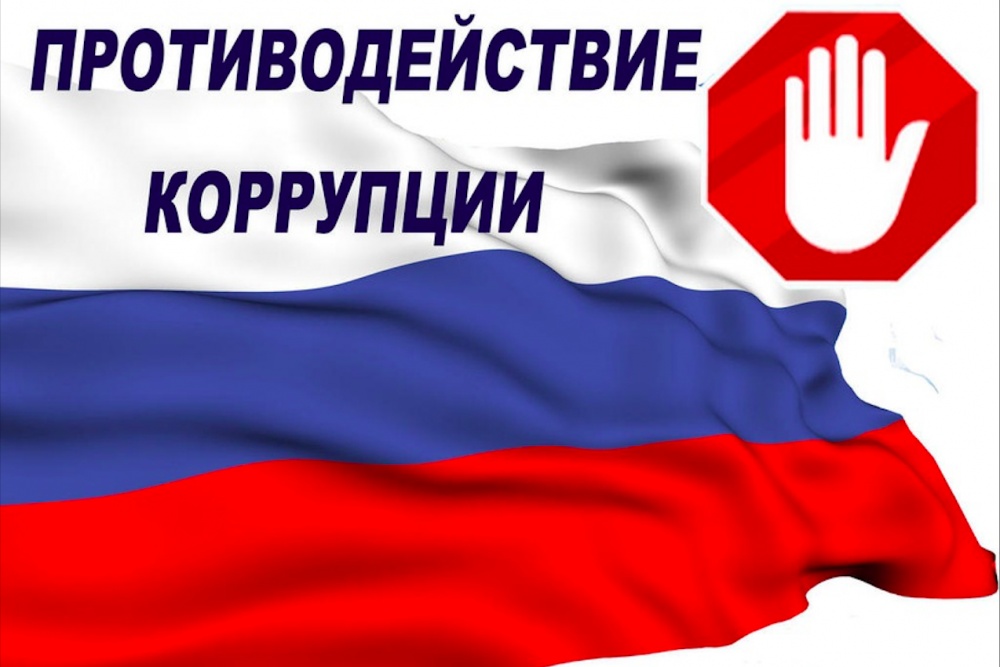 НОРМАТИВНО - ПРАВОВОЕ РЕГУЛИРОВАНИЕ И ОРГАНИЗАЦИОННАЯ РАБОТА.Для информации населения о деятельности администрации поселения используется официальный сайт администрации, где размещаются нормативные- правовые документы. Для обнародования нормативных правовых актов используются сайт администрации и информационные стенды, а также вся необходимая информация размещается в мессенджерах.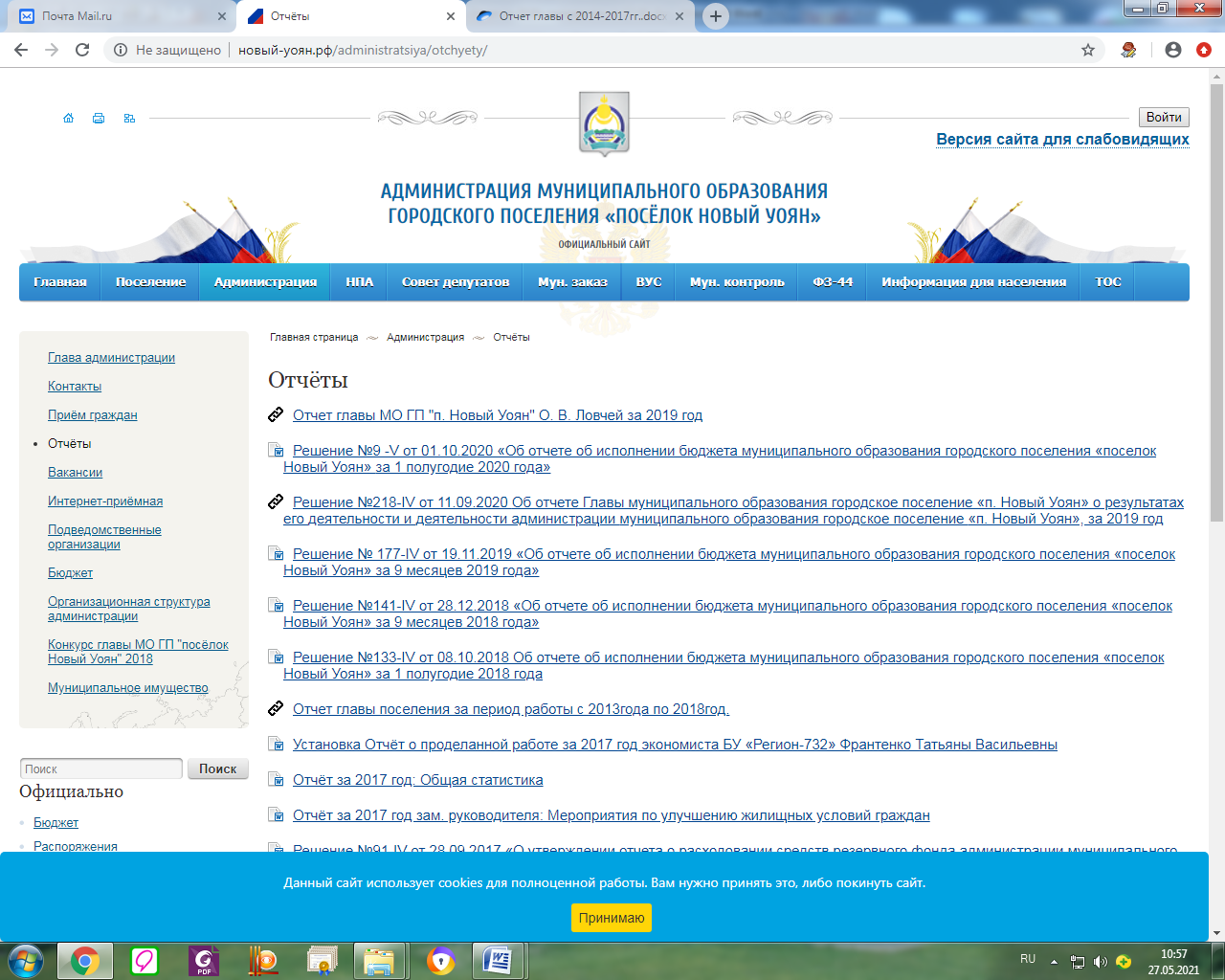    В рамках нормотворческой деятельности за отчетный период издано 137 постановлений, 126 распоряжений, вх. документация 2109, исх. документация 1600, обращения граждан 323, справки 622, выписок из домовой книги 8, личный прием главы 70 человек.    За отчетный период в 2021 году Советом депутатов проведено 12 сессий рассмотрено и принято50 решений, из них 24 - нормативные правовые акты и 26 – ненормативные правовые акты.    Проекты решений и постановлений направляются в Северобайкальскую межрайонную прокуратуру для получения заключения о соответствии принимаемых нормативно-правовых актов действующему законодательству.  Помимо этого, Совет депутатов принимает активное участие в общественной жизни поселка. Курирует и оказывает помощь в работе ТОС и Совета молодежи нашего поселения, выступает инициатором проведения различных акций чистоты, волонтерского движения, различных спортивных и культурно-массовых мероприятий, а также оказывает адресную помощь жителям поселка в решении вопросов различной направленности.Бюджет поселения.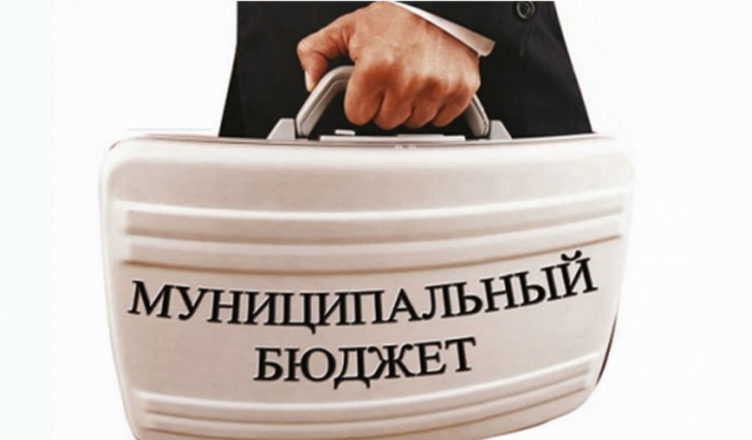 Одним из главных вопросов местного значения поселения является формирование, утверждение,     исполнение бюджета поселения и контроль за его исполнением, так как реализация остальных полномочий органов местного самоуправления в полной мере зависит от обеспеченности финансами.За 2021 год доходная часть бюджета муниципального образования городского поселения «п. Новый Уоян» исполнена в сумме 19 132 425,52 рублей что составляет 102,7% к уточненным назначениям, из них налоговые и неналоговые доходы поступили в сумме 13 981 728,84 рублей, безвозмездные поступления от других бюджетов составили 5 150 696,68 рублей. Сравнивая с аналогичным периодом 2020 года доходная часть бюджета муниципального образования городского поселения «п. Новый Уоян» уменьшилась на сумму 771 032,81 рублей, в том числе налоговые и неналоговые доходы увеличились на 1 490 234,14 рублей, безвозмездные поступления от других бюджетов уменьшились на сумму 2 261 266,95 рублей.В структуре налоговых и неналоговых доходов за анализируемый период наибольший удельный вес занимают поступления по налогу на доходы физических лиц 52,4 %, налоги на товары (работы, услуги) реализуемые на территории РФ (акцизы)  - 22,3%, налоги на имущество - 11,2 % ( налог на имущество физических лиц – 4,0 %, земельный налог – 7,2 %), доходы от использования имущества, находящегося в государственной и муниципальной собственности – 9,7 %, доходы от продажи материальных и нематериальных активов – 4,2 %, прочие неналоговые доходы – 0,2 % Расходы местного бюджета за отчетный период исполнены в сумме 17 426 510,10 рублей, к уточненным годовым назначениям составляет 90,4%, по отношению к аналогичному периоду прошлого года снижение на 7,1%.Результат исполнения бюджета за 2021 год – профицит бюджета в сумме 1 705 915,42 рублей. В структуре исполнения расходов бюджета муниципального образования городского поселения «п. Новый Уоян» наибольший удельный вес занимают расходы в разрезе отраслей:«Общегосударственные вопросы» - 48,8%,«Национальная оборона» - 2,3 %,«Национальная безопасность и правоохранительная деятельность» - 0,8 %,«Национальная экономика» «Дорожное хозяйство (дорожные фонды)»-16,6 %,«Жилищно-коммунальное хозяйство» - 31,1 %,«Культура и кинематография» - 0,4 %,«Физическая культура и спорт» - 0 %.         Расходы бюджета были ориентированы на финансирование первоочередных расходных обязательств, а также расходов, отвечающих интересам социально-экономического развития муниципального образования городского поселения «п. Новый Уоян».         Кредиторской задолженности нет.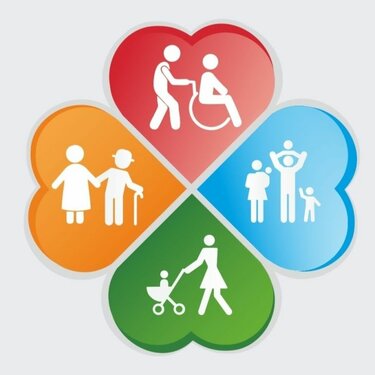 ФОРМЫ СОЦИАЛЬНОГО ОБСЛУЖИВАНИЯВ 2021году в администрацию МО ГП «п. Новый Уоян»  поступило 2 обращения от жителей поселка по вопросу предоставления и выделения жилья.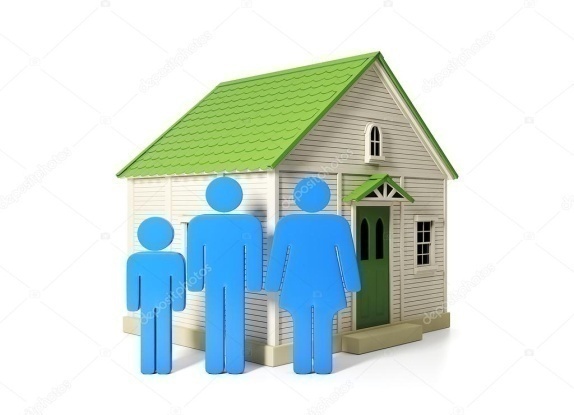 Жилищно- бытовой комиссией в 2021 году было проведено: - 12 заседаний -  рассмотрено 23 вопросов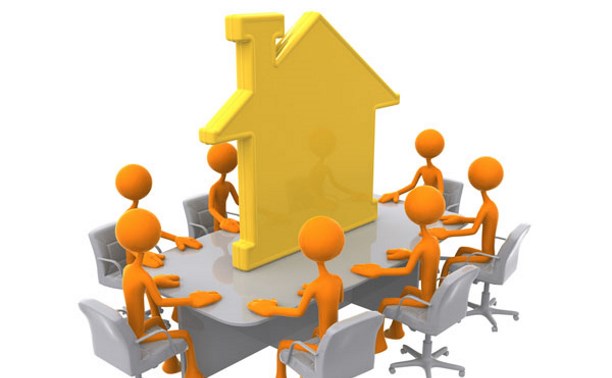   В списке очередников на получение жилья в администрации МО ГП «Новый Уоян» состоит на 31.12.2021года – нуждающихся в жилом помещении 5 семей, из них в улучшении жилищных условий нуждаются – 1 многодетная семья.         В поселении ведется воинский учет военнообязанных граждан, пребывающих в запасе, и граждан, подлежащих призыву на военную службу в Вооруженных силах Российской Федерации. На военном учете в поселении состоит 621 человека, что в соответствии с прошлым годом уменьшилось на 52человек, призывников 45 человек.  На территории городского поселения «п. Новый Уоян» находятся следующие предприятия: Лесозаготовители ИП, лесхоз-леспромхоз, ресурсоснабжающая организация ООО «Регистр Уоян», АО «Читаэнерго» производство хлебобулочных изделий 2, Парикмахерских-2, кафе-1, шиномонтажная мастерская - 1, магазинов-42, гостиница- 4, придорожная закусочная – 1.    В 2021году в п. Новый Уоян насчитывалось 43 предприятий малого бизнеса. Общая численность работающих в сфере малого бизнеса -139 человек.    Образование поселения представлено следующими образовательными учреждениями: Детский сад «Лесная Поляна», средняя общеобразовательная школа № 36, вечерняя школа и Детская Школа Искусств. Также в поселке находятся и работают Филиал «Многофункционального центра Республики Бурятия по предоставлению государственных и муниципальных услуг», Северный отдел социальной защиты, Центр занятости населения, отделение сбербанка, Услуги почтовой связи оказываются почтовым отделением «Почта России»Муниципальное бюджетное общеобразовательное учреждение «Средняя общеобразовательная школа № 36»Руководит коллективом Любомирская Ольга Викторовна, почетный работник общего образования Российской Федерации. В школе работает стабильный высокопрофессиональный педагогический коллектив. На сегодняшний день это 38 педагогов. Школа является социальным центром в поселке, дети участвуют во всех значимых мероприятиях. Школьники и педагоги активно участвуют в конкурсах и олимпиадах, осваивают современные технологии. В летний период работает оздоровительный лагерь с дневным пребыванием детей. На протяжении нескольких лет на базе школы № 36 работает образовательный округ Уоянский. В СОШ № 36 обучается 444 учеников, из них 41 учеников со с. Уоян. Питание детей организовано в собственной столовой. Учащиеся начальной школы с 1-го по 4-ый класс питаются бесплатно за счет федеральных средств, а также имеется льготная категория учащихся питание которых осуществляется за счет средств республиканского бюджета. Все учащиеся обеспечены бесплатными учебниками. Подвоз учащихся проживающих в с.Уоян осуществляется школьными автобусами.  Школа оснащена необходимым оборудованием и дезинфицирующими средствами, работает в полном соответствии с санитарными нормами.

 Муниципальное бюджетное дошкольное образовательное учреждение детский сад «Лесная поляна» Заведующий: Сарычева Наталья Николаевна.   Детский сад «Лесная поляна» расположено в жилом районе посёлка по адресу: ул 70лет Октября дом 32. Проектная наполняемость на 220 мест, посещаемость 200 детей, функционируют 7 групп. Общее количество сотрудников – 53 человека. Педагогический коллектив детского сада насчитывает 19 специалистов. Дошкольное учреждение оснащено современной информационно-технической базой. В каждом групповом помещении имеются, ноутбук, принтер, достаточное количество дидактического пособия, игрового и спортивного оборудования. В течении года детский сад повышал материально-хозяйственную базу, сделали косметический ремонт здания. Для решения одной из годовых задач по ранней профориентации обновили полностью развивающий центр Город профессий «Игро-град»: приобрели детскую мебель, игровое оборудование. Много атрибутов изготовлено руками самих педагогов.
 Сотрудники и воспитанники являются активными участниками конкурсов различного уровня.
Муниципальное бюджетное общеобразовательное учреждение «Вечерняя (сменная) общеобразовательная школа»Директор школы Федорова Наталия Вячеславовна, имеет педагогический стаж 17 лет, в данной должности работает 6 лет.Вечерняя школа является единственной в Северобайкальском районе общеобразовательной вечерней школой, обеспечивающей гражданам возможность получения общего среднего образования без отрыва от производства. В школе учатся граждане разных возрастных категорий из поселков Новый Уоян и Нижнеангарск, сёл Ангоя, Кумора, Кичера, с.Уоян и с.Холодное. Школа помогает получить образование тем, кто по объективным причинам не смог закончить дневную школу вовремя, а также тем ребятам, которые по тем или иным причинам вынуждены работать. Педагогический коллектив вечерней школы состоит из 15 преподавателей, все учителя имеют высшее педагогическое образование.   Вечерняя школа успешно осуществляет свою основную миссию – социальную реабилитацию граждан самого различного возраста средствами образования. Главная цель работы школы - это дать возможность любому своему ученику (будь – то подросток, оказавшийся в трудной жизненной ситуации, взрослый человек, который не получил в свое время среднее образование) получить основное или среднее общее образование.  В настоящее время Вечерняя школа успешно продолжает свою работу и ждет новых учеников в свои стены.Муниципальное автономное учреждение дополнительного образования «Детская школа искусств п. Новый Уоян» МО «Северо-Байкальский район» Детская школа искусств существует в п. Новый Уоян с 1978 года. На конец 2021 года в школе обучается 135 учащихся. по четырем направлениям: Музыкальное искусство - «Фортепиано», «Баян», «Аккордеон», «Гитара», "Вокал";Изобразительное искусство - «Декоративно - прикладное творчество»; "Живопись" Хореографическое искусство - «Классический танец», «Народно - сценический танец», «Современный танец»;Театральное искусство.  Цель программы развития школы – создание условий для формирования культуры личности на основе танцевального искусства; комплексного музыкального развития и реализация творческого потенциала обучающихся     Преподавательский состав школы - 9 квалифицированных, аттестованных педагогов, постоянно повышающих самообразование и проходящих курсы повышения квалификации.  Ежегодно учащиеся и преподаватели участвуют в фестивалях- конкурсах различных уровней.Центр занятости населения Северо-Байкальского района находится в п. Нижнеангарск, директор - Нефедьева Вера Анатольевна. В Новом Уояне работает филиал ЦЗ, находится в здании администрации поселка. Часы работы с 8-30 до 17-30 ч. с понедельника по пятницу.Северный ОСЗН Северный отдел социальной защиты населения работает на территории трех муниципальных образований: Северо-Байкальского района, Муйского района и г.Северобайкальск.Начальник Северного отдела социальной защиты населения Пьянников Максим Сергеевич. Прием граждан ведется в п.Новый Уоян специалистом сектора по работе с населением Хлебниковой Таисией Маратовна. Специалист находящийся в п.Новый Уоян, так же ведет прием граждан МО СП «Ангоянское», МО СП «Куморское эвенкийское», МО СП «Уоянское эвенкийское», МО ГП «п.Янчукан».Основной деятельностью отдела являются:- реализация основных направлений государственной политики социально-трудовой сфере, включая решение вопросов социальной поддержки.  Отдел осуществляет огромную многогранную работу как по предоставлению социальных гарантий, работу с населением, так и с семьями имеющих детей.   В рамках самоизоляции для более оперативного и удобного общения с гражданами отделом использовались мессенджеры WhatsApp и Viber. С их помощью граждане могут связаться со специалистами клиентской службы, задать вопрос или уточнить информацию по средствам видео или аудио общения по телефону 8-951-623-28-76. Специалисты отдела оперативно обрабатывают поступивший звонок и незамедлительно ответят тем же, либо другим, удобным для граждан способом«Многофункциональный центр Республики БурятииПо предоставлению государственных и муниципальных услуг»По Северо-Байкальскому районуЗаведующий филиала- Сафронова Елена Анатольевна работает с апреля 2017 года. Специалист 1 категории клиентской службы Федорова Татьяна Викторовна работает с мая 2018 года в ТОСП пос. Новый Уоян.   Филиал ГБУ «МФЦ РБ располагается в помещении Администрации МО ГП «п. Новый Уоян». Занимает 1 кабинет, где располагается все имущество филиала, осуществляет свою деятельность в соответствии с нормативно- правовыми актами и утвержденным режимом работы.  В кабинете установлено оборудование по приёму документов по линии ГИБДД. Установлено программное обеспечение АИС «МФЦ», ПК ПВД.3.  По состоянию на 01.04.2022 в филиале и ТОСП пос. Новый Уоян оказывается 122 услуг, из них:-51 государственные услуги 8 территориальных федеральных органов исполнительной власти;- 49 государственных услуг 10 органов исполнительной власти Республики Бурятия;- 14 государственных и муниципальных услуг муниципального образования «Северобайкальский район» и 2 муниципальные услуги на уровне поселений;- 8 услуг иных организаций.Жилищно-коммунальное хозяйство
  Предоставление услуг населению водоснабжения, водоотведение, отопление на территории МО ГП «п. Новый Уоян» осуществляет ресурс снабжающая организация ООО «Регистр Уоян», Предоставлением услуг населению в Электричество осуществляет территориальное подразделение «Энергосбыт Бурятии» АО «Читаэнергосбыт» На территории частного сектора предоставлением услуг населению по вывозу ЖБО за 2021год осуществлял И.П. «Ловцов».Организация сбора и вывоза бытовых отходов и мусораС 1 апреля 2019года в соответствии с 89- ФЗ «Об отходах производства и потребления» Республика Бурятия перешла на новую систему регулирования деятельности по обращению с ТКО. На территории всей Республики Бурятия посредством конкурсных процедур выбран единый региональный оператор – ООО «ЭкоАльянс». Сбор и вывоз мусора с территории поселения производится согласно графика. 
Дорожное хозяйство  В рамках дорожной деятельности в 2021 году денежные средства из дорожного фонда были направлены на содержание дорог в зимний и летний период расчистку снега в зимний период, грейдирование, ремонт автодороги по проспект Литовский (расчистка проезжей части и тротуара от песка и мусора, создание водоотвода, также проведены работы по очистке обочин от древесно-кустарниковой растительности по ул. 70 лет Октября. В 2021году из Республиканского бюджета администрации МО ГП «п.Новый Уоян» была предоставлена субсидия по соглашению на содержание автомобильных дорог общего пользования, местного значения, в т.ч обеспечение безопасности дорожного движения и аварийно-восстановительные работы, администрацией поселка в рамках выделенных денежных средств были проведены работы по отсыпке песчано- гравийной смесью автомобильных дорог, и вырубка мелколесья на участке автомобильной дороги ж/д переезд-АЗС, протяженностью 700м. и участке дороги ж/д переезд-кладбище, протяженностью 700м. Благоустройство   Одним из самых актуальных вопросов был и остается вопрос благоустройства поселения. Для его решения необходимо достаточное финансирование. Но проблема благоустройства – это не только финансы, но и человеческий фактор.  В связи с пандемией проведение субботников было ограничено. Но все же учащиеся и работники школы, дет сада, дома культуры, организаций и предприятий всех форм собственности, жители поселения навели порядок на своих территориях, на прилегающих территориях организаций, предприятий и частных домов, проводился покос травы.  В ходе этих мероприятий администрацией поселка ежегодно проводятся многочисленные акции и субботники по наведению порядка как на территории поселения, уборке не санкционированных свалок с привлечением волонтеров.    Большая работа силами работников администрации, организаций и неравнодушных жителей на поселковом кладбище ежегодно проводятся субботники (вывозится мусор, очищаются от мусора площадки ТКО), кроме того за счет средств местного бюджета; ежегодно администрацией поселка проводятся мероприятия по изготовлению и установки металлического ограждения на поселковом кладбище так в 2021 г. было установлено (100м), а всего за 2 года было изготовлено и установлено на поселковом кладбище ограждения протяженностью (360м), при установке ограждения сохраняются все входные ворота для удобства посещения граждан и ухода за могилками, установлены центральные входные ворота с вывеской и  обозначением «Поселковое кладбище». Также уже в течении двух лет неравнодушным жителем нашего поселка Папушевым Виктором Федоровичем., взявшим на себя ответственность за такой непростой труд ведется перепись захоронений на кладбище с установкой номерных табличек, которых на сегодняшний день установлено уже более 600 штук. Убедительная просьба не выдергивать таблички, так как это нарушает порядок учета захоронений. Вся перепись по захоронению вносится в архивные книги. Проводятся противоклещевые обработки территории кладбища. Ежегодно проводятся мероприятия по приведению в порядок поселковой площади и территории возле памятника ВВОВ к празднованию 9 мая (уборка, ремонт, покраска, изготовление флагов, баннеров). Озеленение поселка саженцами и цветами, обрезка аварийных и сухостойных деревьев.  Ежегодно подаются заявки на отлов бездомных собак, за 2021год отлов произвели в количестве 15 штук особей (собак);Программы    Администрация МО ГП «п. Новый Уоян», активно принимает участие в федеральных, региональных и муниципальных программах развития территории, основными из которых являются государственная программа «Формирование Комфортной городской среды», в настоящее время в рамках данной программы выполнены работы по обустройству «Парка Лукоморье», работы по обустройству «Парка Лукоморья» будут продолжаться. Выполнены мероприятия по обустройству- Общественной территории «Аллея воинам интернационалистам» там произведена работа по укладке дорожек тротуарной плиткой, установка опор уличного освещения, установка видеонаблюдения, монтаж пьедестала для монумента. Обустроены 2дворовых площадки.   В рамках программы «Развитие общественной инфраструктуры» Построена спортивная дворовая площадка, установлен уличный антивандальный крытый тренажерный спортивный комплекс по ул.70 лет Октября, изготовлены и установлены площадки для размещения ТКО в количестве 24 штук., всего в рамках данной программы, а также за счет собственных средств поселения установлены 38 площадок. С 2022года МО ГП «п.Новый Уоян» вошли в программу «1000 дворов», в рамках которой в этом году будет обустроена детская площадка по ул. 40- лет Победы.  Самым актуальным вопросом в поселении на сегодняшний день являются программы по переселению граждан из ветхого и аварийного жилищного фонда и программа в соответствии со 125-ФЗ «О жилищных субсидиях гражданам, выезжающим из районов Крайнего Севера и приравненных к ним местностей».     За 2021 год в очередь по выезду с районов Крайнего Севера поставлены -6 семей (12человек).    В 2021 году получили сертификаты по выезду из районов Крайнего Севера и приравненных к ним местностей категория «инвалиды» – 2 семьи (7 человек).БАМ  По подпрограмме «Развитие строительного комплекса и обеспечение граждан доступным и комфортным жильем в Республике Бурятия» Государственной программы Республика Бурятия «Развитие строительного и жилищно-коммунального комплексов Республики Бурятия, утвержденной Постановлением Правительства Республики Бурятия № 424 от 02.08.2013г.   В 2021г. социальные выплаты были предоставлены 27семьям на сумму 84 миллионов 172 тысяч 285 рублей.    За 2021год всего в подпрограмму. включено 34 жилых помещения. Очередность расселения многоквартирных домов, признанных в установленном порядке аварийными и подлежащими сносу, и жилых помещений признанных непригодными для проживания (далее – очередность расселения), формируется Министерством РБ и утверждается Правительством Республики Бурятия.  За 2021г. по данной программе на снос расселенных помещений были выделены денежные средства в размере 150 тыс.рублей. подрядчиком произведен снос многоквартирного дома общей площадью 150 кв.м по 185-ФЗВ 2021 году финансирования на снос жилых помещений в связи с реализацией программы «Переселение граждан из аварийного жилищного фонда, в том числе с учетом развития малоэтажного жилищного строительства в Республике Бурятия в 2013-2017г.г.», утвержденную Постановлением Правительства Республики Бурятия № 332 от 27.06.2013г. не выделялось.   На территории МО ГП «поселок Новый Уоян» расположено 39 многоквартирных домов.   В ноябре 2021г. был объявлен конкурс по отбору управляющей организации многоквартирными домами. По результатам открытого конкурса по отбору управляющей организации, проведенного в соответствии с частью 4, ст. 161 и частью 2 статьи 163 ЖК РФ, Постановлением Правительства Российской Федерации от 06.02.06 № 75 «О порядке проведения органом местного самоуправления открытого конкурса по отбору управляющей организации для управления многоквартирным домом, выбрана в качестве управляющей организации для управления многоквартирными домами. ООО УК «Мегаполис»Муниципальный земельный контроль. Органом, осуществляющим муниципальный земельный контроль на территории поселения, является администрация муниципального образования.За прошедший период специалистом администрации по земельному контролю проводилась большая работа по присвоению и уточнению характеристик земельных участков в границах муниципального образования, находящихся в собственности организаций и частных лиц, проводилась разъяснительная работа среди населения о необходимости постановки на кадастровый учет земельные участки, не имеющих кадастровой оценки. Кроме того, пристальное внимание администрации направлено на повышение налогового потенциала.С июля 2019года на территории РБ начала работу программа «На Дальний Восток», по предоставлению Дальневосточного гектара, предоставленных земельных участков по данной программе:За 2021 год - 23Согласно графику рейдов осмотра земельных участков, за 2021г было выявлено нарушений 22физическими и юридическими лицами на земельных участках, которые являются муниципальными, а именно: самовольный захват территории, незаконные строения, захламление улиц, проулков, придомовых и прилегающих территорий мусором, опилками, горбылем, дровами.Были составлены акты, фотоотчет и нарушителям выданы предписания в кол-ве 22штук.
Культура 
Муниципальное-бюджетное учреждение культурно-досуговый центр «Туяна» директором является Дунаева Анастасия Андреевна Штатное количество составляет 6 единиц. Досуговый центр вел свою деятельность, согласно утвержденному плану. В связи с пандемией, из-за риска распространения новой короновирусной инфекции многие массовые мероприятия с очным пребываем людей были отменены, но проводились в онлайн формате, которые транслировались в группе (Ватцап) «Любимый Северный край», в социальных сетях.  За отчетный год на катке провели Рождественские встречи, на центральной площади проведены мероприятия «Сагаалган 2022», оформлена фотозона «Ай, да масленица».   В канун празднования 76 годовщины Победы работники Дома культуры посетили Жарникова Ивана Константиновича. В адрес дорогого труженика прозвучали слова благодарности за нелегкий труд в годы той ужасной войны, пожелания крепкого здоровья и долгих лет жизни. И Иван Константинович не остался в долгу. С задорным настроением взял в руки гармошку, сыграл немало военных песен. Рассказал о трудной и нелегкой жизни в годы войны.     Также проведены ряд мероприятий: мастер класс по изготовлению георгиевских ленточек, акция «Бессмертный полк», митинг «Память сердца», праздничный концерт «Победа одна на всех», конкурсы рисунков и чтецов, книжные выставки.В течение года на территории поселения для жителей и гостей провели множество акций такие как: «Блокадный хлеб», «Защитим память героев», «Здоровье в наших руках», «Георгиевская ленточка», «Сад Памяти», «Свеча Памяти», «Зеленая Россия», акция ко дню Неизвестного солдата, «Раздача лент Триколор» ко дню Российского флага, информационные буклеты «Все о Дне народного единства» также раздавались населению. Приняли участие в открытии соревнований по подледному лову рыбы «Бакани 2021», открытии после капитального ремонта досугового центра «Сэвден» села Кумора.Организовали благотворительный показ фильма в помощь Адисе Гармаевой, собранные 5000 рублей переданы в фонд Адисы."Радугою над Байкалом»- под таким девизом в Северо-Байкальском районе прошел VII смотр-конкурс «Творим в содружестве сердец!», посвященный 100-летию образования Республики Бурятия. В связи с ограничениями, связанными с распространением короновирусной инфекции, мероприятие проводилось онлайн, в мессенджере WhatsApp в группе «Любимый Северный край», более 10 учреждений нашего поселка приняли активное участие, заняли почетные призовые места, по всем заявленным номинациям. Проведение новогодних утренников также было запрещено, а всем хотелось сказки и волшебства, работники досугового центра совместно с администрацией поселка, образовательным округом «Уоянский» постарались подарить праздничное настроение детям из многодетных, малообеспеченных семей, а также детям семейного клуба «Гармония». Красочно украсив фойе диско зала, нарядившись в костюмы Деда Мороза, Снегурочки и Елочки, встречали детей и их родителей, поздравляя их с наступающим праздником. Дети с удовольствием рассказывали Деду Морозу стихи, пели песни. Ни один ребенок не ушел без подарка.   С соблюдением всех санитарных норм совместно с Детской школой искусств проведены два концерта: ко дню пожилого человека «Славим возраст золотой» и ко дню матери «Мамы родные глаза».    За 2021 год самодеятельные коллективы и работники учреждения участвовали во многих международных, региональных, республиканских онлайн-конкурсах, по итогам в копилке более 30 дипломов, грамот и благодарственных писем.
Библиотека   В течении 2021 года библиотека работала с соблюдением всех санитарных норм, все запланированные мероприятия из-за ковидных ограничений провести не было возможности. Почти все конкурсы чтецов, рисунков, тематические обзоры книжных выставок проводились в формате онлайн.     Основные направления деятельности библиотеки: патриотическое воспитание и формирование гражданской ответственности, правовое просвещение, профилактика правонарушений, популяризация здорового образа жизни, экологическое просвещение, краеведение. Число читателей 550Книжный фонд составляет 13837Поступило 43 книги Спорт
    Несколько слов хочется сказать о наших спортивных достижениях. Инструктором по физической культуре и спорту продолжает работать Юсупова Юлия Рахимовна.   В связи с пандемией спортивно массовые мероприятия проходили в ограниченном режиме, но несмотря на это, проводились онлайн-тренировки. Жители принимали участие в различных конкурсах онлайн. Все спортивно-массовые мероприятия в начале года проводились согласно утвержденному плану: 	Были проведены Спортивное развлекательные мероприятия "Рождественские встречи на катке", праздник «Сагаалган», Соревнования по подледному лову рыбы «Бакани-2021». Жители нашего поселка принимали участие в мероприятии «Велопробег», посвященный Великой Отечественной войне.    Поселок Новый Уоян занимает первое место по сдавшим, на знаки отличия комплекса ГТО Руководитель центра тестирования ВФСК ГТО (ответственный) Мамчур Татьяна АлександровнаВ поселке работаетОбщественная КДН Председатель общественной КДН и ЗП - Климова И.А  Общественная комиссия по делам несовершеннолетних и защите их прав работает совместно со школами и инспекторами, с правоохранительными органами проводят воспитательно-профилактические мероприятия с несовершеннолетними подростками и их родителями, находящимися в социально-опасном положении, трудной жизненной ситуации(ТЖС).  В течении года проводились межведомственные рейды по не благополучным семьям и др. мероприятия.     Вот уже который год в поселении успешно работают общественные организации и исполнители добрых дел; Совет Молодежи, совет ТОС, Совет Инвалидов, Совет Ветеранов, Женсовет.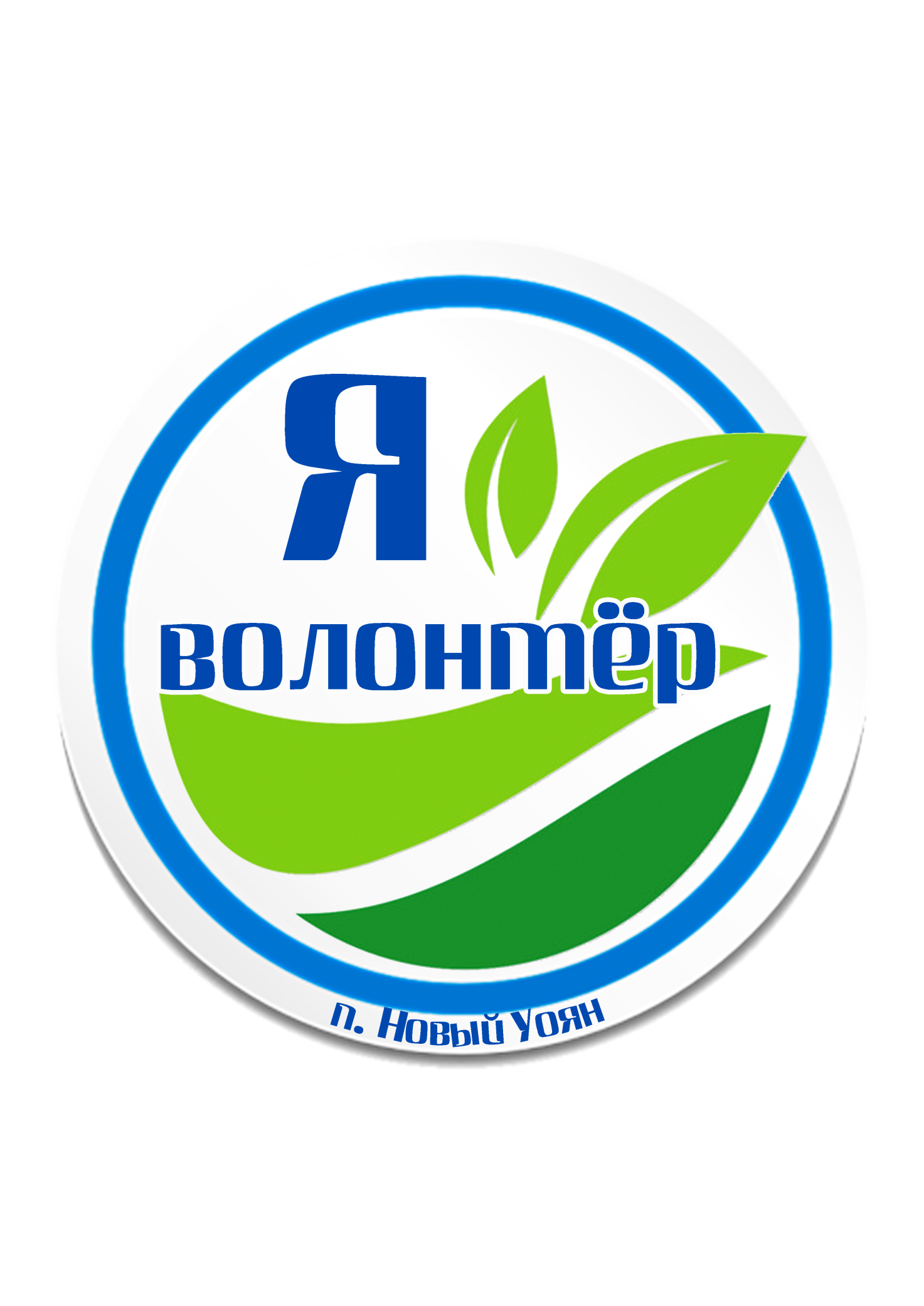   Кроме того, в 2021году в рамках пандемии, огромный вклад в жизнь поселка внесли волонтеры, которые участвовали в «Акции добра» - занимались доставкой продуктовых наборов во время пандемии.Огромные слова благодарности хочется сказать в адрес наших волонтеров, а также председателя общественного Совета ветеранов, возглавляемого Поповой Галиной Павловной. Они являются помощниками и опорой администрации в работе с нашими жителями. Работа поставлена четко и организовано. Охватывает множество категорий нашего населения.Пожарная безопасность   Большое внимание уделяется вопросам пожарной безопасности населения. Сотрудниками администрации проводятся профилактические мероприятия: на стендах размещаются памятки по правилам соблюдения пожарной безопасности в быту, с гражданами, склонными к правонарушениям в этой области администрацией проводится подворный обход с вручением памяток о соблюдении пожарной безопасности, а также разъяснительные работы. Регулярно проводится работа по противопожарной опашке населенных пунктов. В пожароопасный период ведется разъяснительная работа о недопущение выжигания сухой растительности и пожнивных остатков.  Для тушения пожаров привлекаются силы и средства ПЧ-49, Лесхоз, администрации поселения путем привлечения ДПД и   индивидуальных предпринимателей.    В распоряжении членов дружины имеются РЛО, передвижная пожарная емкость КРАЗ 256., спец костюмы для пожаротушения, лопаты. С руководителями всех форм собственности Администрацией поселения заключена устная договоренность на предоставление техники в случае возникновения пожаров. Силами патрульно и патрульно-маневренной группы в пожароопасный период проводится патрулирование территории населенного пункта.   Администрацией поселка в постоянном режиме, посредством размещения объявления на сайте администрации, информационных стендах и бегущей строки доводится до населения вся информация «О мерах Пожарной безопасности».     Каждый год ужесточаются меры по борьбе с пожарами и разведением огня. С наступлением пожароопасного периода применяются штрафные санкции к нарушителям. Администрация поселения обращает внимание жителей на недопущение разведения костров и выжигания сухой растительности которое наносит большой экономический ущерб. Просьба ко всем жителям соблюдать меры пожарной безопасности: не разжигать костров, не сжигать мусор, быть бдительными и вовремя реагировать на возгорание.    Сохранение или создание лица муниципального образования, развитие и процветание – это совместное дело местной власти и жителей нашего поселка.  Задачи на 2021 год.  Приоритетными направлениями в работе администрации в 2021 году останутся:
-увеличение налогооблагаемой базы и привлечение дополнительных доходов в    бюджет поселения;
-  привлечение дополнительных средств, путем обеспечения участия поселения в региональных и федеральных программах;
-сокращение роста недоимки по налоговым и неналоговым платежам;
- принятие мер по оптимизации бюджетных расходов;
-  повышение эффективности использования муниципального имущества;
-  работа по дальнейшему развитию деятельности ТОСов;- работа по программам «Комфортная современная городская среда», «Инфраструктура» и др.В заключении хотелось бы сказать!  Вы знаете, что 22 февраля 2022года, по решению Президента Российской Федерации В.В. Путина, проводится специальная военная операция по защите Донецкой и Луганской народных республик, признанных РФ самостоятельными государствами и обратившихся за помощью к Российской Федерации.  Её цель- защита детей, женщин, стариков и всех граждан, которые на протяжении восьми лет подвергаются издевательствам, геноциду со стороны Киевского режима и неофашистских националистических вооруженных молодчиков.  За эти годы тысячи мирных граждан, их семьи были изгнаны с родной земли, потеряли родных и близких, свои дома, квартиры, имущество. В эти непростые для нашей страны дни по всем уголкам нашей необъятной Родины проводятся акции в поддержку наших военных, которые на Украине защищают мирное небо от нацистов     "Своих не бросаем!" - это лозунг людей - патриотов, людей, кто чтит и всегда будет помнить о тех, кто погиб, защищая нашу страну от фашизма, кто был сожжен в концлагерях, замучен в застенках гестапо.
   Мы, люди нашего края не можем оставаться равнодушными. Наш поселок строил народ, приехавший по зову сердца со всей нашей многонациональной Родины. Их всегда объединяла дружба, сплоченность, искренность и трудолюбие. И не важно какого ты вероисповедания и какой ты национальности. Все мы люди, которые хотят жить под мирным и счастливым небом. Хотят растить своих детей и знать, что их ждет спокойное будущее.
  Участвуя в акциях мы поддерживаем нашего Президента и голосуем за освобождение Донбасса и Украины от нацистов, терроризирующих мирных граждан на протяжении многих лет. Мы не имеем права бросить свой народ.
   И сегодня мы как никогда ВСЕ ВМЕСТЕ! За Россию! За Мир! За Победу!Я говорю спасибо всем, за мудрость и терпение, за неравнодушие к происходящему в нашей жизни!  Желаю Вам всем крепкого здоровья, семейного благополучия, чистого, мирного и светлого неба над головой, удачи и счастья Вам и Вашим детям.Спасибо за внимание!